                             СОЧИ,   «ГЕОРГИЙ»                     Лето 2023Гостевой дом «Георгий» располагается в центральном районе Сочи, в котором расположены знаменитые санатории «Зори России» и «Ставрополье». Сочи – курорт федерального значения и летняя столица России. Город, уникальный во всём, город, которым невозможно не восхищаться. Сочи предлагает своим гостям максимально широкий спектр всех видов туризма: лечение, пляжный отдых, активный отдых и спорт, горные лыжи, деловой туризм и многое другое. Благодаря удивительным горно-лесным ландшафтам, среди которых расположен курорт, город этот считается одним из самых красивых в мире. Это отнюдь не преувеличение. Посудите сами, Сочи находится на территории Кавказского биосферного заповедника, в черте города начинаются девственные колхидские леса с реликтовой флорой, с одной стороны плещется лазурное море, а с другой – видим снежные шапки вершин Большого Кавказа. Гостевой дом «Георгий» находится недалеко от набережной, на которой есть множество кафе, горок, батутов и других развлечений, в  находится санаторий "Октябрьский", где имеется аквапарк, кафе. Расстояние от гостиницы до рынка, магазин - 1 минута, до остановки - 2 минуты ходьбы. Уборка номеров производится по запросу отдыхающих. За дополнительную плату предоставляется пользование стиральной машиной.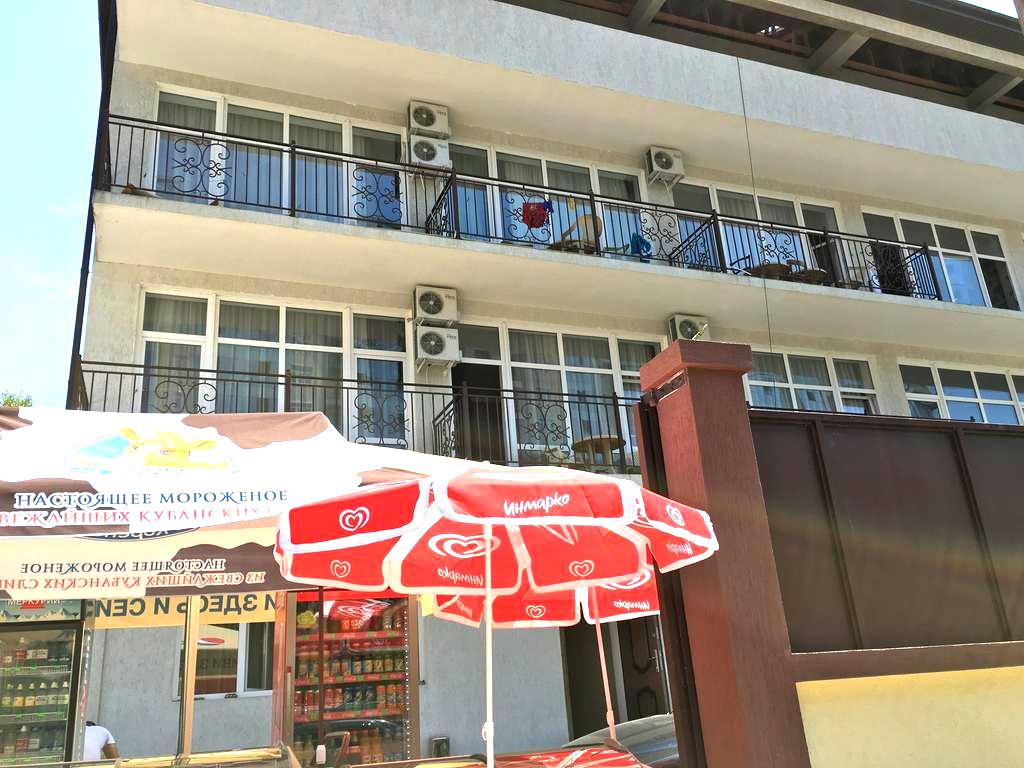 Размещение: «Стандарт» 2-х, 3-х местные номера с удобствами(WC, душ, ТВ, холодильник, кондиционер, кровати, прикроватные тумбочки, шкаф).Пляж:  галечный .Питание: в гостевом доме есть общая кухня для самостоятельного приготовления пищи, есть кафе.Дети: до 5 лет на одном месте с родителями – 7150 руб., до 12 лет скидка на проезд – 200 руб. Стоимость тура на 1 человека (7 ночей)В стоимость входит:  проезд  на  автобусе; проживание в номерах выбранной категории,  сопровождение, страховка от несчастного случая. Курортный сбор за доп. плату.Выезд из Белгорода еженедельно по понедельникам.Хочешь классно отдохнуть – отправляйся с нами в путь!!!!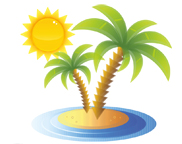 ООО  «Турцентр-ЭКСПО»                                        г. Белгород, ул. Щорса, 64 а,  III этаж                                                                                                            Остановка ТРЦ «Сити Молл Белгородский»www.turcentr31.ru            т./ф: (4722) 28-90-40;  тел: (4722) 28-90-45;    +7-951-769-21-41РазмещениеЗаездыСТАНДАРТСТАНДАРТСТАНДАРТСТАНДАРТРазмещениеЗаезды2-х мест.с удоб.3-х мест.с удоб.Доп.  место взрослые(раскладушка)Доп. место дети до 14 лет (раскладушка)29.05.-07.06.161001450010100875005.06.-14.06.163001470010300895012.06.-21.06.165001490010500915019.06.-28.06.167001510010700935026.06.-05.07.183001610011100955003.07.-12.07.199001710011300980010.07.-19.07.2010017300115001000017.07.-26.07.2030017900122001030024.07.-02.08.2030017900122001030031.07.-09.08.2030017900122001030007.08.-16.08.2030017900122001030014.08.-23.08.2030017900122001030021.08.-30.08.2030017900122001030028.08.-06.09.1880016600119001000004.09.-13.09.185001630011700970011.09.-20.09.183001610011500950018.09.-27.09.1810015900113009300